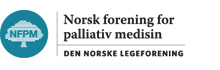 Høring Landsstyremøtet 2022: planlegging av helsepolitisk debatt, aktuelle saker og lovendringsforslag/saker som ønskes fremmetNorsk forening for palliativ medisin er en forening som samler leger med interesse for palliasjon / lindrende behandling. Vi rekrutterer fra flere legespesialiteter.  De fleste av våre medlemmer er onkologer, anestesileger, allmennleger eller lungeleger med palliativ tilleggskompetanse. Vi arbeider både i spesialisthelsetjenesten (palliative sentre med sengeposter og mobile palliative team) og primærhelsetjenesten (sykehjem / lindrende enheter / kommunale palliative team)Vi ser betydningen av en velfungerende fastlegeordning for våre pasienter som er i en svært sårbar fase med stort behov for samordnede tjenester. De fleste av våre pasienter ønsker å være hjemme så mye som mulig i siste livsfase, og mange ønsker også å dø hjemme. I Stortingsmeldingen om palliasjon er best mulig hjemmetid et uttalt mål. Uten en fastlege som kjenner pasienten og har mulighet for å vurdere pasienten i eget hjem, er dette vanskelig å få til, selv med en velfungerende sykepleietjeneste.  Bruk av legevakt er her ikke hensiktsmessig. Vi støtter debatt om fastlegeordningen, som må styrkes framover.Når det gjelder sykehusbygg er dette også et svært viktig tema. I prosjekt etter prosjekt er det for lite areal og for liten forståelse og gehør for ulike arbeidsmåter og behov, med et dårligere pasienttilbud som resultat. En diskusjon om finansieringsordningene hører også hjemme her. Det er umulig å tjene penger på alvorlig syke og døende mennesker, og like urimelig at de skal «spares» på drift i årevis for å finansiere nye sykehus. Forslag til andre tema til debatt: Alternative finansieringsmuligheter til foretaksmodellen og New Public ManagementHva kan bidra til mer og bedre samhandling mellom spesialisthelsetjenesten og primærhelsetjenesten for pasienter med sammensatte behov? 